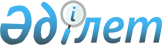 О внесении изменений в совместный приказ Заместителя Премьер-Министра Республики Казахстан – Министра сельского хозяйства Республики Казахстан от 29 ноября 2018 года № 481 и Министра национальной экономики Республики Казахстан от 29 ноября 2018 года № 89 "Об утверждении критериев оценки степени рисков и проверочных листов в области племенного животноводства и пчеловодства"Совместный приказ Министра сельского хозяйства Республики Казахстан от 30 марта 2021 года № 97 и Министра национальной экономики Республики Казахстан от 31 марта 2021 года № 33. Зарегистрирован в Министерстве юстиции Республики Казахстан 2 апреля 2021 года № 22473.
      1. Внести в совместный приказ Заместителя Премьер-Министра Республики Казахстан – Министра сельского хозяйства Республики Казахстан от 29 ноября 2018 года № 481 и Министра национальной экономики Республики Казахстан от 29 ноября 2018 года № 89 "Об утверждении критериев оценки степени рисков и проверочных листов в области племенного животноводства и пчеловодства" (зарегистрирован в Реестре государственной регистрации нормативных правовых актов № 17834, опубликован 6 декабря 2018 года в Эталонном контрольном банке нормативных правовых актов Республики Казахстан) следующие изменения:
      в Критериях оценки степени риска в области племенного животноводства и пчеловодства, утвержденных указанным совместным приказом:
      пункт 16 изложить в следующей редакции:
      "16. Общий показатель степени риска (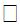 Р) рассчитывается по шкале от 0 до 100 и определяется путем суммирования показателей значительных и незначительных нарушений по следующей формуле:

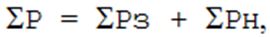 
      где: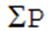  – общий показатель степени риска;

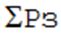  – показатель значительных нарушений;

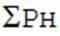  – показатель незначительных нарушений.


      При анализе и оценке не применяются данные субъективных критериев, ранее учтенные и использованные в отношении конкретного субъекта (объекта) контроля либо данные, по которым истек срок исковой давности в соответствии с законодательством Республики Казахстан.";
      приложение изложить в новой редакции согласно приложению к настоящему приказу.
      2. Департаменту производства и переработки животноводческой продукции Министерства сельского хозяйства Республики Казахстан в установленном законодательством порядке обеспечить:
      1) государственную регистрацию настоящего совместного приказа в Министерстве юстиции Республики Казахстан;
      2) размещение настоящего совместного приказа на интернет-ресурсе Министерства сельского хозяйства Республики Казахстан после его официального опубликования.
      3. Контроль за исполнением настоящего совместного приказа возложить на курирующего вице-министра сельского хозяйства Республики Казахстан.
      4. Настоящий приказ вводится в действие по истечении десяти календарных дней после дня его первого официального опубликования.
      "СОГЛАСОВАН"
Комитет по правовой статистике
и специальным учетам
Генеральной прокуратуры
Республики Казахстан Субъективные критерии оценки степени риска в области племенного животноводства и пчеловодства
					© 2012. РГП на ПХВ «Институт законодательства и правовой информации Республики Казахстан» Министерства юстиции Республики Казахстан
				
Министр национальной экономики
Республики Казахстан       ____А. Иргалиев
Министр сельского хозяйства
Республики Казахстан __________С. ОмаровПриложение к приказу
Министра национальной
экономики
Республики Казахстан
от 31 марта 2021 года № 33 иМинистра сельского хозяйства
Республики Казахстан
от 30 марта 2021 года № 97Приложение
к Критериям оценки степени
риска в области племенного
животноводства и пчеловодства
№
Наименование критериев
Степень нарушения
1. Результаты предыдущих проверок и профилактического контроля с посещением субъектов (объектов) контроля (степень тяжести устанавливается при несоблюдении нижеперечисленных требований):
1. Результаты предыдущих проверок и профилактического контроля с посещением субъектов (объектов) контроля (степень тяжести устанавливается при несоблюдении нижеперечисленных требований):
1. Результаты предыдущих проверок и профилактического контроля с посещением субъектов (объектов) контроля (степень тяжести устанавливается при несоблюдении нижеперечисленных требований):
Племенные центры
Племенные центры
Племенные центры
1
Наличие помещений для содержания производителей сельскохозяйственных животных
значительное
2
Наличие лаборатории для низкотемпературного замораживания и хранения семени производителей
значительное
3
Наличие ветеринарно-санитарного пропускника
значительное
4
Наличие карантинного помещения
значительное
5
Наличие изолятора
значительное
6
Наличие исправного лабораторного оборудования
значительное
7
Наличие исправного криогенного оборудования
значительное
8
Наличие племенных свидетельств, подтверждающих наличие высокопродуктивных племенных животных производителей
грубое
9
Наличие ветеринарных паспортов на племенных животных-производителей, подтверждающих проведение идентификации
значительное
10
Наличие сводной ведомости бонитировки племенных животных
грубое
11
Наличие журнала ведения учета проведения проверки и оценки быков-производителей по качеству потомства и испытания бычков по собственной продуктивности
грубое
12
Наличие свидетельств проверки и оценки быков-производителя по качеству потомства и испытания бычков по собственной продуктивности
грубое
13
Ведение учета данных и представление отчетности в местные исполнительные органы областей, городов республиканского значения, столицы, районов, городов областного значения по формам, утвержденным уполномоченным органом
незначительное
14
Наличие в штате специалистов по соответствующим специальностям (зоотехния, технология производства продукции животноводства, ветеринария, биотехнология)
значительное
Дистрибьютерные центры
Дистрибьютерные центры
Дистрибьютерные центры
15
Наличие производственных помещений со стационарными биохранилищами
значительное
16
Наличие исправного лабораторного оборудования
значительное
17
Наличие исправного криогенного оборудования
значительное
18
Ведение учета данных и представление в местные исполнительные органы областей, городов республиканского значения, столицы, районов, городов областного значения по формам, утвержденным уполномоченным органом
незначительное
19
Наличие в штате специалистов по соответствующим специальностям (зоотехния, технология производства продукции животноводства, ветеринария, биотехнология)
значительное
Физические и юридические лица, получившие бюджетные субсидии на развитие племенного животноводства
Физические и юридические лица, получившие бюджетные субсидии на развитие племенного животноводства
Физические и юридические лица, получившие бюджетные субсидии на развитие племенного животноводства
20
Наличие у животных индивидуальных номеров
грубое
21
Наличие регистрации животных в информационной базе селекционной и племенной работы
значительное
22
Наличие племенного свидетельства и оформленных карточек племенного животного
грубое
23
Наличие сводной ведомости бонитировки племенных животных, зарегистрированных в республиканской палате
грубое
24
Внесение данных о численности, породном и классном составе племенного поголовья животных в государственный регистр племенных животных
значительное
Местные исполнительные органы
Местные исполнительные органы
Местные исполнительные органы
25
Ведение государственного регистра племенных животных
значительное
26
Ведение учета данных в области племенного животноводства по утвержденным формам
незначительное
27
Наличие отчетности по формам, утвержденным уполномоченным органом, представляемой субъектами в области племенного животноводства
незначительное
2. Результаты мониторинга отчетности и сведений, представляемых субъектом контроля, в том числе посредством автоматизированных информационных систем, проводимого территориальными инспекциям Комитета государственной инспекции в агропромышленном комплексе Министерства сельского хозяйства Республики Казахстан:
2. Результаты мониторинга отчетности и сведений, представляемых субъектом контроля, в том числе посредством автоматизированных информационных систем, проводимого территориальными инспекциям Комитета государственной инспекции в агропромышленном комплексе Министерства сельского хозяйства Республики Казахстан:
2. Результаты мониторинга отчетности и сведений, представляемых субъектом контроля, в том числе посредством автоматизированных информационных систем, проводимого территориальными инспекциям Комитета государственной инспекции в агропромышленном комплексе Министерства сельского хозяйства Республики Казахстан:
28
Наличие недостоверных сведений в государственном регистре племенных животных
грубое
29
Наличие недостоверных сведений в информационной базе селекционной и племенной работы
грубое
3. По информационному источнику "наличие и количество подтвержденных жалоб и обращений на субъекты контроля" субъективными критериями являются:
3. По информационному источнику "наличие и количество подтвержденных жалоб и обращений на субъекты контроля" субъективными критериями являются:
3. По информационному источнику "наличие и количество подтвержденных жалоб и обращений на субъекты контроля" субъективными критериями являются:
30
Наличие одной и более подтвержденных жалоб и обращений на субъекты контроля в области животноводства и пчеловодства
значительное